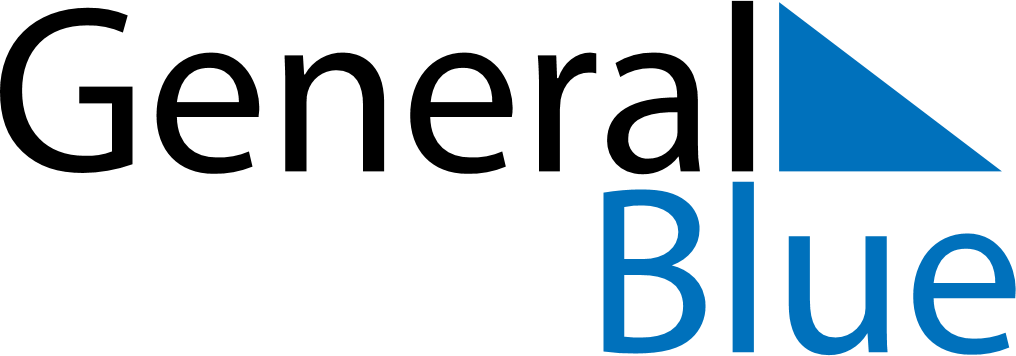 2027 – Q4Italy  2027 – Q4Italy  2027 – Q4Italy  2027 – Q4Italy  2027 – Q4Italy  2027 – Q4Italy  OctoberMondayTuesdayWednesdayThursdayFridaySaturdaySundayOctober123October45678910October11121314151617October18192021222324October25262728293031OctoberNovemberMondayTuesdayWednesdayThursdayFridaySaturdaySundayNovember1234567November891011121314November15161718192021November22232425262728November2930NovemberDecemberMondayTuesdayWednesdayThursdayFridaySaturdaySundayDecember12345December6789101112December13141516171819December20212223242526December2728293031DecemberNov 1: All Saints’ DayDec 8: Immaculate ConceptionDec 25: Christmas DayDec 26: Boxing Day